Муниципальное общеобразовательное бюджетное учреждение «Средняя общеобразовательная школа №49»СЦЕНАРИЙсмотра художественной самодеятельностиМОБУ «СОШ №49» г. Оренбурга«СКАЗОЧНОЕ ДЕТСТВО»,посвящённого  Десятилетию детства.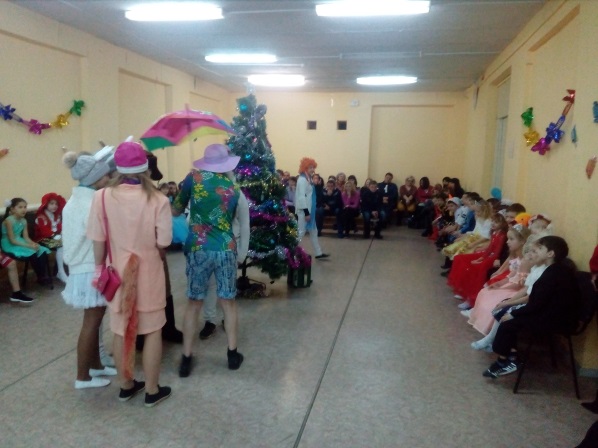 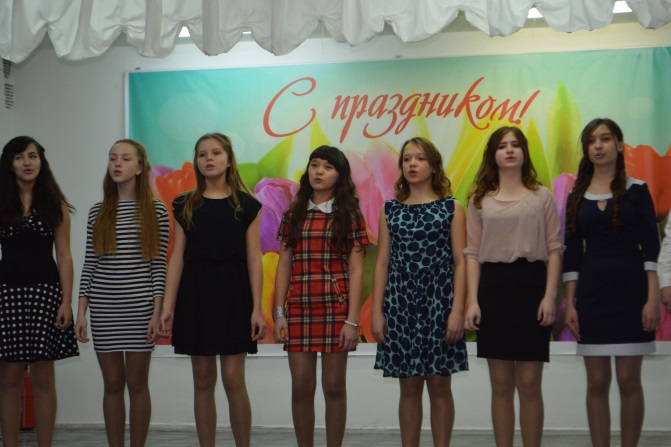 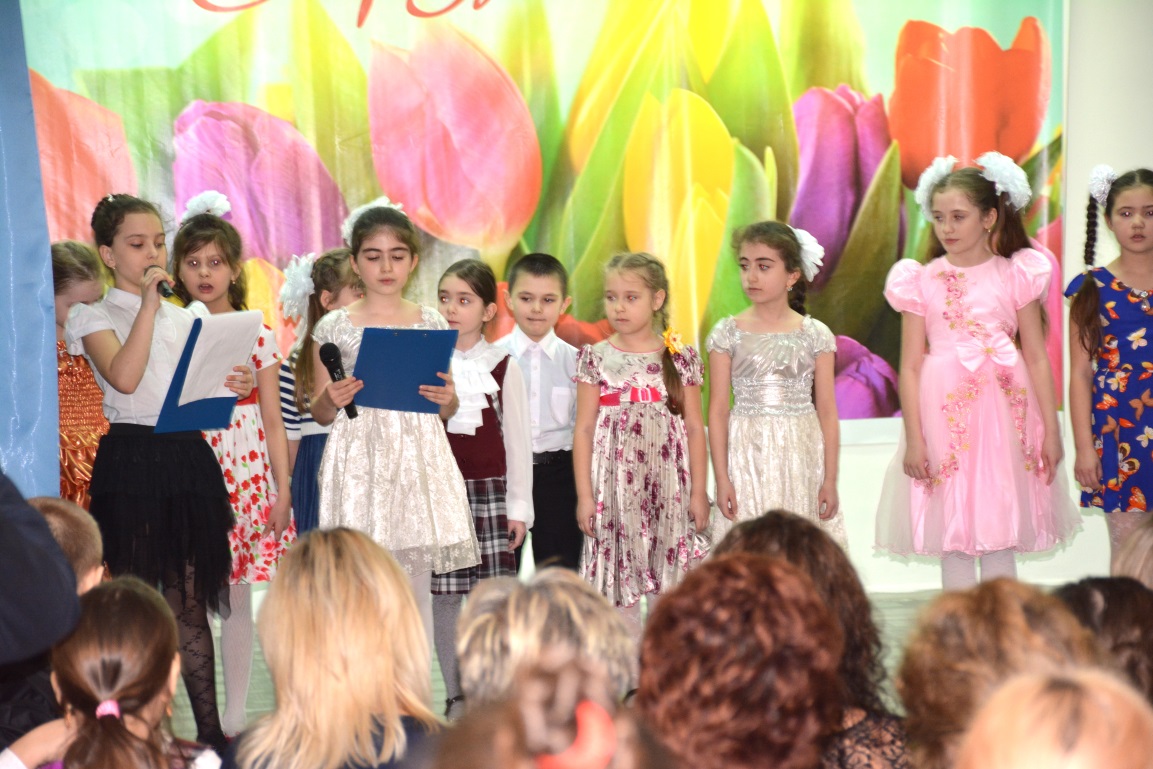 Директор МОБУ «СОШ №49»:  Владимирович  Владимировна  МиловЗаместитель директора по воспитательной работе: Гульнара Мырзатайевна НуриденоваПедагога-организатора-нетСЦЕНАРИЙ  СМОТРА ХУДОЖЕСТВЕННОЙ САМОДЕЯТЕЛЬНОСТИ    «СКАЗОЧНОЕ ДЕТСТВО»,посвящённого  Десятилетию детства.Цель проведения: Формирование условий для проявления и развития  творческих способностей школьников, повышения  исполнительского мастерства солистов  и детских  художественных  коллективов.Форма проведения: путешествие по сказке «Дружное семейство» (литературно-музыкальная композиция)  с мультимедийной презентацией.Автор сценария: Заместитель директора по ВР Нуриденова Г.М.НОМЕРА:ТАНЕЦ  «МЫ ЕДЕМ, ЕДЕМ…!»- ХОР.СТУДИЯ «Сирена»ПЕСНЯ  «ЗОЛОТАЯ РЫБКА» -вокальная группаТЕАТРАЛЬНЫЙ ОТРЫВОК «ПЫХ»ПЕСНЯ  «ЛЮБИМАЯ ШКОЛА»НОМЕР –аккордеон– Б. КУЛАГИНПЕСНЯ  «СТАРЫЙ РОЯЛЬ»ПЕСНЯ  «МОЯ МАМА ЛУЧШАЯ НА СВЕТЕ»СТИХОТВОРЕНЫЙ МОНТАЖ«ЛЮБИМЫЙ ГОРОД»ПЕСНЯ  «МИР, НУЖЕН ВСЕМ»Декорации:  Стенгазеты с видом Оренбурга, выставка к смотру кружков дополнительного образования, работающих на базе школы,  Половина  -  яркая,  нарядная–сказочная к пьесе «Пых»,  половина  -  цветочная,  в правом углу экран (для показа видеопрезентаций)ХОД МЕРОПРИЯТИЯ:СКАЗОЧНИЦА:Уважаемые гости, дорогие ребята!Мы предлагаем Вам,Перенестись в мир детства,Где главные герои - наши дети и сказочные персонажи …Звучит  МЕЛОДИЯ  «ВОЛШЕБСТВО»  (00:07), Жили –были в сказочном лесу большое лисье семейство и наш лисёнок, маленький «Вук»,  а по соседству в небольшом поселке находился курятник.Где жила наша героиня- «Цыпочка». Они часто встречались на полянке у опушки леса. Конечно, это была довольно странная пара- лисёнок и цыплёнок….Появляется курочкаКУРОЧКА:Недаром дети любят сказку.
Ведь сказка тем и хороша,
Что в ней счастливую развязку
Уже предчувствует душа.
И на любые испытанья
Согласны храбрые сердца
В нетерпеливом ожиданье
Благополучного конца.ТАНЕЦ  «МЫ едем, едем…!»ЦЫПА:Как  здорово  быть  ребёнком!  Это  такое  невообразимое счастье…  Правда,  ВУК?ВУК(неуверенно):  Я не знаю,  для меня лучше  быть  взрослым.ЦЫПА  (растерянно):  Это  почему?ВУК:Да  потому,  что  взрослые  умнее.  Они  всё  знают,  не  умеют  совершать  глупости  и  делают  только  то, что  хотят.  Как  бы  я  хотел  вот  сейчас  в  этот  самый  миг  стать  взрослым.  Я  бы  всё  за это  отдал.ЦЫПА:ВУК,  а  как  же  я?  Что  я  буду  делать  без  тебя,  если  останусь  в  мире  детства  одна?ВУК:А  давай, мы вместе отправимся в путешествие….ЦЫПА:Точно, я хочу в «Сказочное детство!», а поможет нам, золотая рыбка….Звучит  ПЕСНЯ  «ЗОЛОТАЯ РЫБКА»ВУК: Почему, девчонки все верят в сказки? Я же из рода ЛИС, которые не верят в чудеса, но хитрость и плутовство у нас в крови, как говорит наш папаПоявляется  старший брат ВУКАЛИС (с хитринкой):  Добрый  день,  а  вот  и  я! Дорогой братик!  Здравствуй,  моя душечка-«ЦЫПОНЬКА».  А  для  меня  твоя большая семья,  как  бальзам,  на  мою   застывшую  душу.ЦЫПА:(смело):  Вот  уж  никогда  не  думала,  что  у  Вас есть  душа!ЛИС:  Детские  глупости!  У  меня  есть  и  кристальная  душа,  и    сердце.  Только  с утра,  моя душа просит «пищи», поэтому  не  мешало  бы  её  немного  растопить.ВУК: Это  может  быть  опасно  для  Вас,  дорогая «Цыпочка».ЛИС:  (хитро):  Ничуть  не  опасно.  Я  даже  знаю  способ,  как  это  сделать.ЦЫПА:(прячась за другом) И  как  же?ЛИС:   А  вот  как!  Нужно  детскую непосредственность показать при  помощи музыкальных  номеров,  участниками  которых   станут  дети.  Так  моё  сердце  станет  добрее…ВУК: Хитёр этот Лис, я не уверен в его доброте…ЦЫПА:Но почему, мне кажется, он вполне серьёзно хочет измениться…ЛИС:Зря, тымне не веришь,я думаю, следующий номер развеет наши сомнения, ведь герои этой пьесы, тоже ждали, что-то ужасное….ТЕАТРАЛЬНЫЙ ОТРЫВОК «ПЫХ»Звучит  МЕЛОДИЯ (русско-народная)ЛИС:   (торжествующе):  Ну,  и  что  ты  теперь  на  это  скажешь,  дитя?ВУК: (раздумывает,  сам  себе  говорит, почёсывая затылок):  Я  должен  спасти ЦЫПОЧКУ,  пока ты, мой хитрый ЛИС не погубил бедняжку (громко  -  ЛИСУ).  Ну,  что  ж,  быть,  по-твоему.  И  всё  же  я  верю,  что  моя  доброта спасёт  нашу семью,  школу  и  этот  мир  от  зла.ПЕСНЯ  «ЛЮБИМАЯ ШКОЛА»Демонстрируется  ВИДЕО  «ШКОЛА  ДЕТСТВА»  (до  2 мин).ЦЫПА:Ну,  как?  Уважаемый, брат - ЛИС,  стало  ли  твоё  сердце  добрее?ЛИС:   Поканет,  но номер  мне  понравился,  хотя сердце  моё  по-прежнему  холодное.  Ведь  это  только  дети  верят,  что  школа  всемогуща,  это  я  могу  всё,  а  всесилие  школы  -  это  детские  сказки, проще говоря -иллюзии.ЦЫПА:Правда?  А  герой  нашего  следующего  номера  умеет вызвать добрую улыбку и  восхищениеНОМЕР – аккордеон,  Богдан Кулагин (7 А)ВУК: Ну,  как,  дорогой братец,  ты  восхищён  после  таких  головокружительных номеров?ЛИС:   Номер  действительно интересный,  но  моё  сердце  не стало мягче.  Хотелось  бы  увидеть  очень, очень  добрый  номер.ВУК:Да ты претворяешься, хочешь втереться в доверие, воспитанным и добрым?  Я знаю, ты так постоянно нашу мамочку вводишь в заблуждение. ЦЫПА:(забегает и обращается)Мальчики, прекратите ссориться, для Вас сейчас будетсамый добрый и солнечный  номер, послушайте…ПЕСНЯ  «МОЯ МАМА ЛУЧШАЯ НА СВЕТЕ»ЛИС:   А сейчас,  номер  действительно тёплый,  но  его  недостаточно,  чтобы  моё  сердце  стало  добрее, ведь наша мама добра, только к ВУКу, даже тогда, когда он не всегда бывает послушным.ВУК: Это потому, что у тебя нет художественного вкуса и воображения, а у меня есть!ЦЫПА:Не ссорьтесь, мальчики, тогда  добавим  ещё  немного  солнечного  света, тепла и воображения.ВИДЕО и ПЕСНЯ  «СТАРЫЙ РОЯЛЬ» ИЛИ ТАНЕЦ (5А КЛАСС)ЛИС:   Знаете,  этот  номер  напомнил  мне   моё  детство.  Оно  тоже  было  таким ярким,  ослепительным,  как эта песня.ЦЫПА:Правда,  значит,  в  детстве  Вы  не  были  таким, злым и кровожадным?  ЛИС:   Конечно,  нет,  ЦЫПА.  Это,  становясь  взрослыми,  мы  утрачиваем  душевную  чуткость, становимся хитрее, изворотливее, делаем подлости…ЦЫПА:А  как  же  вера  в  чудеса?  Она  тоже  покидает  человека,  когда  он  взрослеет?ЛИС:   Я  думаю,  что  детство  и  является  самым  большим  чудом,  но,  увы,  уже  невозвратно  утраченным  для  взрослых, только и остаётся в памяти СКАЗОЧНОЕ ДЕТСТВО.ЦЫПА:Ой, какая прелесть, поэтому  у нас самое прекрасное время и самый лучший город на земле, в котором мы живём! ЛИС:  Теперь, я  согласен  с  Вами,  ведь  наш  город Оренбург  полон  чудес, в этом году он отмечает 275 летие!ВУК: ДА, я тоже люблю, наш городок, он каждый год становится всё краше и краше! Какие стихи и песни, посвящены ему… Таких,  о  которых  рассказывается  в  нашем  следующем  номере….ВИДЕОПРЕЗЕНТАЦИЯ «ГОРОД ОРЕНБУРГ» СТИХОТВОРЕНИЕ «МОЙ ГОРОД»ЛИС: Что  ж  наш ГОРОД  и  впрямь  полон  чудес,  только  мы  их  не  замечаем до поры до времени, но когда люди объявили, охоту на лис и нам пришлось покинуть свой дом, только настоящая дружба, моего братика ВУКа  с тобой ЦЫПА, сохранила нашу семью.ЦЫПА:Как  Вы  думаете,  что   лучшее на Земле?ЛИС: ЭтоДРУЖБА, МИРНОЕ НЕБО, СЧАСТЬЕ И РАДОСТЬ ДЕТЕЙ!ВУК: Правда?  Ура! Значит,  скоро  БУДЕТ МИР ПОВСЮДУ!ЛИС:   Тише, тише…  Вы  слышите?ЦЫПА:Нет?  А  что?  Что  мы  должны  услышать?ВУК: Музыку  детства,  конечно.ЛИС:    Сегодня  хочется  верить  в  чудеса и  поворачивать  время  вспять,  возвращаясь  в  ДЕТСТВО.ЦЫПА:Прекрасно, ты сам не заметил как твоё сердечко, стало добрым и радостным.Это  потому,  что  ты  не  знал,  что  такое  настоящие  верные  друзья,  с  которыми  ты  вместе  с  детства!  ВУК: Как  чудесно  быть  ребёнком!  Как  прекрасен  мир  детства!  Почему  нельзя  оставаться  в  мире  детства  вечно?  Ведь  я тоже  без  него  не  могу  жить!Звучит  МЕЛОДИЯ  ФИНАЛЬНАЯВИДЕО И ПЕСНЯ «МИР, НУЖЕН ВСЕМ!»ЛИС:   Где-то рядом с намиесть одна планета.там всегда цветы,музыка и лето.ЦЫПА: Мы с хорошей сказкой неразлучны,
А чудес у сказки – до небес!
Вы представьте, как бы стало скучно,
Если в мире не было б чудес!ЛИС:   И такое чудосложно не заметить.ей названье - ДЕТСТВОи живут там ДЕТИ!СКАЗОЧНИЦА:Прекрасен жизни каждый миг! Живем мы в ожиданье чуда... Побед высоких тот достиг, Кто не жалел себя для друга.